PENGARUH PENGAJIAN TRADISIONAL YAYASAN SERBA BAKTI DALAM MEMBENTUK AKHLAKUL KARIMAH PARA SANTRI PONDOK PESANTREN SURYALAYA(Studi Terhadap Akhlak Para Santri Pondok Pesantren Suryalaya)SKRIPSIDiajukan sebagai salah satu syarat untuk memperoleh gelar Sarjana Sosial (S.Sos) pada Program Studi Fakultas Dakwah Jurusan Komunikasi Penyiaran Islam (KPI)Oleh:MUHAMMAD HAIKAL BIN MOHAMED FAIDAHNIM : 133.015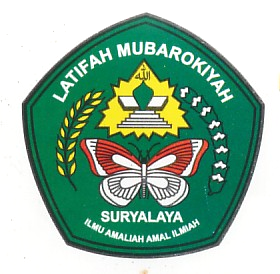 FAKULTAS DAKWAH JURUSAN KOMUNIKASI PENYIARAN ISLAMINSTITUT AGAMA ISLAM LATIFAH MUBAROKIYAH (IAILM)PONDOK PESANTREN SURYALAYA TASIKMALAYATAHUN 2017 M / 1438 H